PhotoNom du fichier Légende de la photo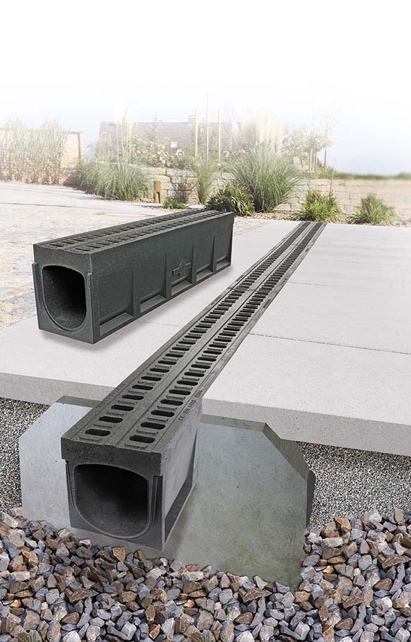 RichardBrink_MonoFortis_01Le caniveau d’évacuation « Mono Fortis » de la société Richard Brink est la solution idéale pour une utilisation en contexte de charges lourdes jusqu’à la catégorie F600.Photo : Richard Brink GmbH & Co. KG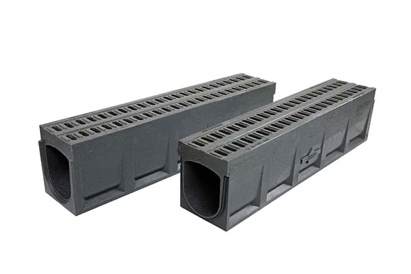 RichardBrink_MonoFortis_02Le spécialiste allemand des produits métalliques présente ici une nouveauté en béton polymère, qui réunit corps de caniveau et grille en une seule pièce monolithique. Au niveau des raccords, un système à rainure et languette avec joint en caoutchouc intégré garantit des transitions parfaitement étanches.Photo : Richard Brink GmbH & Co. KG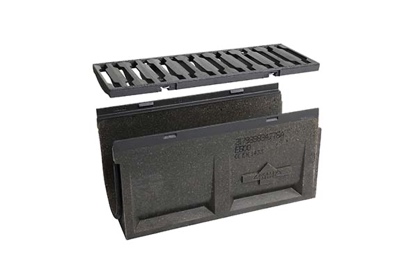 RichardBrink_MonoFortis_03Des caniveaux « Poly Fortis » de 50 cm de long et coiffés de la grille en fonte «Zippa » sont utilisés en regards de nettoyage.Photo : Richard Brink GmbH & Co. KG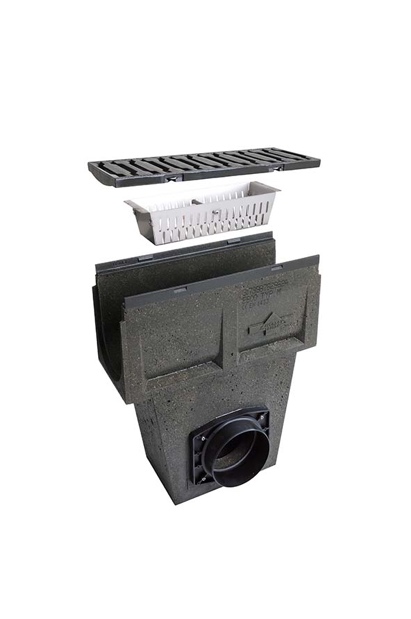 RichardBrink_MonoFortis_04Il est également possible d’associer les caniveaux « Mono Fortis » à des avaloirs en béton polymère intégrant un panier récupérateur et une naissance pour le raccordement aux canalisations.Photo : Richard Brink GmbH & Co. KG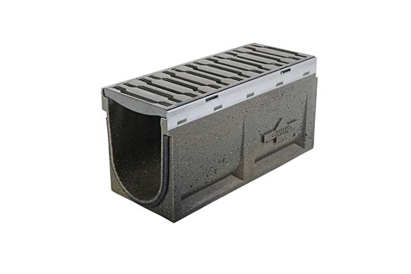 RichardBrink_MonoFortis_05En ce qui concerne les avaloirs et les regards de nettoyage assortis à « Mono Fortis », les clients peuvent opter pour une version avec corps en fonte ou acier galvanisé.Photo : Richard Brink GmbH & Co. KG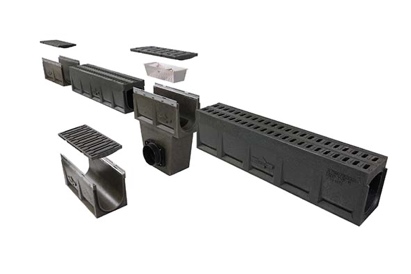 RichardBrink_MonoFortis_06La grande souplesse offerte par la combinaison du caniveau « Mono Fortis », des regards de nettoyage et des avaloirs ouvre de multiples options pour créer des évacuations linéaires efficaces et robustes.Photo : Richard Brink GmbH & Co. KG